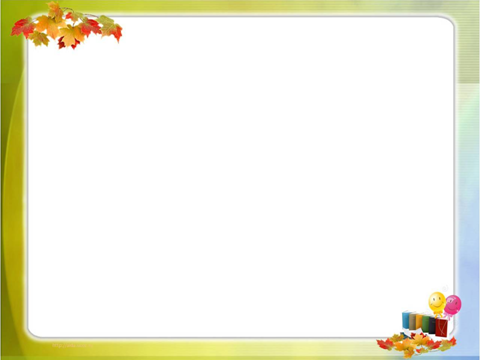 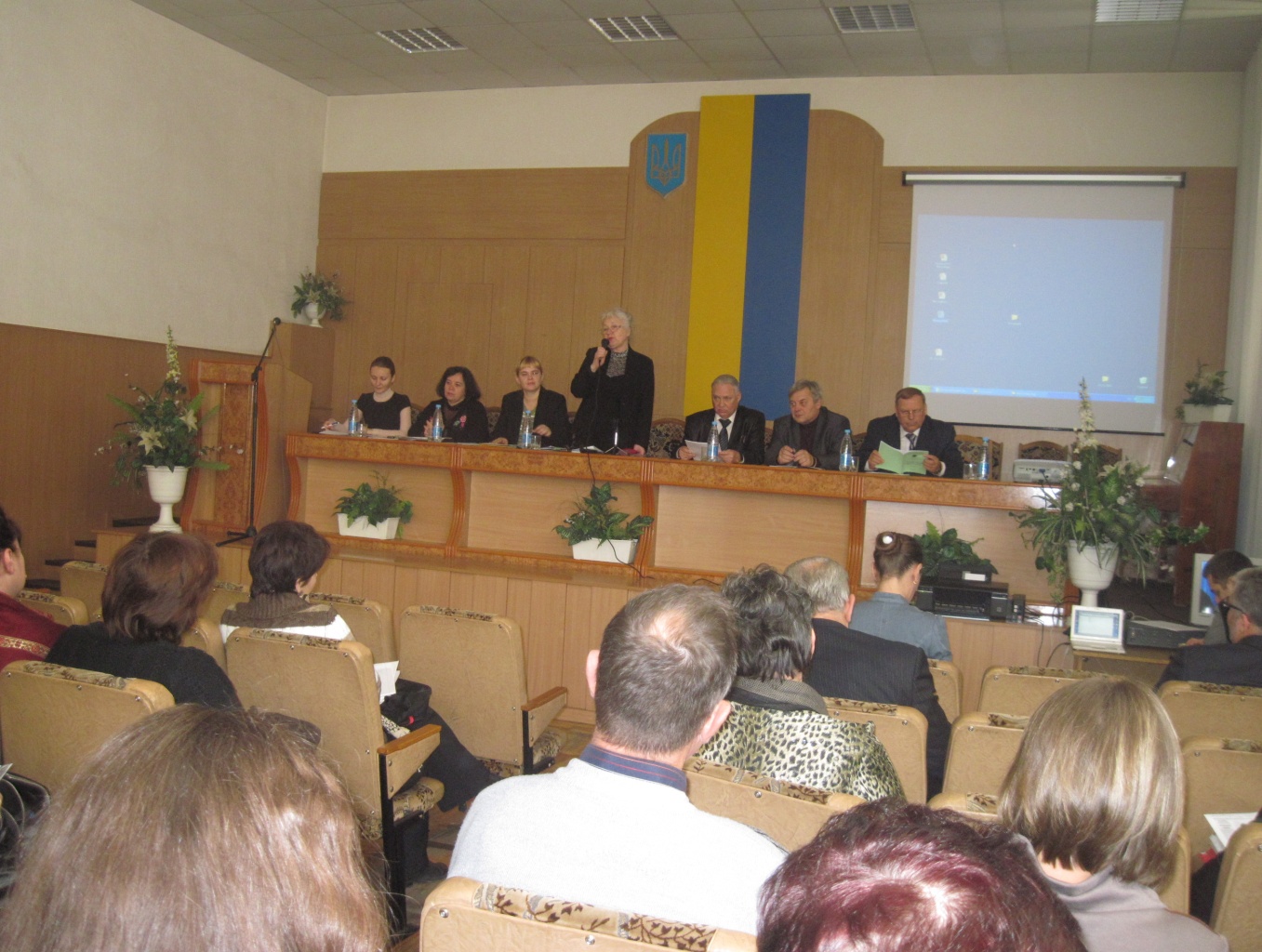               Участь в роботі секції  Випереджаюча освіта для сталого розвитку як  основа       модернізації сучасної системи освіти: методологія, методика, технології.     Використання інноваційних технологій випереджаючої освіти у реалізації обласного    проекту «Новій Дніпропетровщині – новий стандарт освіти»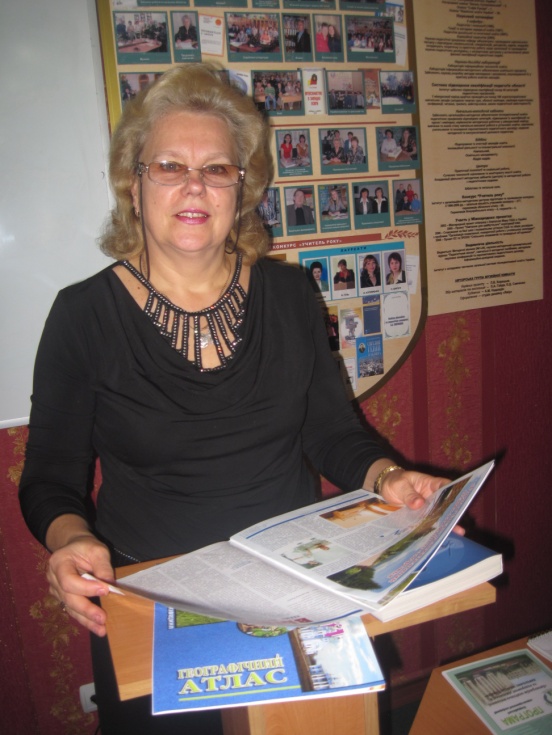 